15.Учебник «История России», стр.149, вопрос 3. Ответить письменно.______________________________________________________________________________________________________________________________________________________________________________________________________________________________________________________________________________________________________________________________________________________________________________________________________________________________________________________________________________________________________________________________________________________________________________________________________________________________________________________________________________________________________________________________________________________________________________________________________________________________________________________________________________________________________________________________________Дискуссия."Все, что он ни делает, он делает наполовину. Он слишком слаб, чтобы управлять, и слишком силен, чтобы быть управляемым". М.М.Сперанский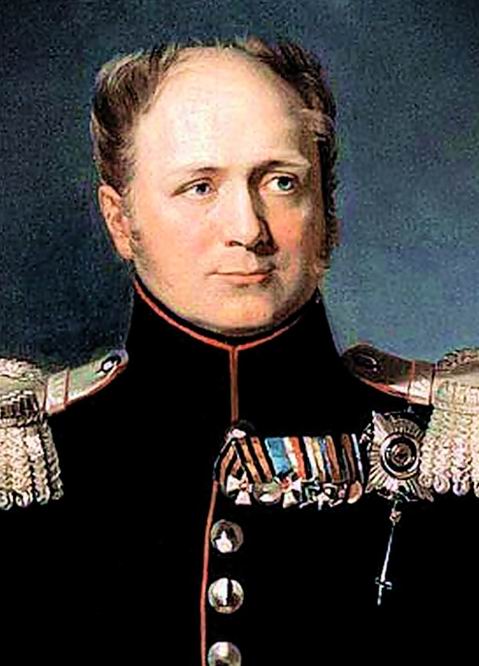 Политическая система при Александре I1.Учебник «Право». Страница 24-25. Заполните схему.Элементы политической системы_____________________________- политическая организация общества с определённой формой правления, наличием специального аппарата управления, который обладает суверенитетом.2.Характеристика государства.__________________________________________________________________________________________________________________3.Проанализируйте схему на стр.38.Для чего необходимо знать характеристики государства?___________________________________________________________________________________________________________________________________________________________________________________________________________________________________________________4.Составьте схему по вопросу «Форма правления».12.Учебник «История России», стр.148 – 149.Проект М.М.Сперанского.1.Принципы государственного устройства:_______________________________________________________2.Центральный орган:_______________________________________________________3.Полномочия Центрального органа:____________________________________________________________________________________________________________4.Формирование Государственного совета:_______________________________________________________5.Роль Государственного совета в принятии законов:_______________________________________________________6.Избирательными права обладали:__________________________________________________________________________________________________________________________________________________________________13.Ответьте на вопрос «Почему проект М.М.Сперанского не был реализован»? (обсудить в группе)7.Учебник «История России», стр.142. Найдите аргументы, доказывающие, что в России в начале XIX в. была абсолютная монархия._________________________________________________________________________________________________________________________________________________________________________________________________________________8.Учебник «Право», стр.46. Форма государственного устройства - __________________________________________________________________________________________________________________________________________________________________Составьте схему.Формы территориального устройства9.Используйте учебный материал учебника «Право» (стр.46)  и дополнительную информацию для определения государственного устройства России в начале XIX в.Дополнительная информация: В результате к концу царствования Екатерины II Россия делилась на 50 наместничеств и губерний и 1 область. С восшествием на престол Павла I было произведено временное укрупнение ранее созданных наместничеств, которые были официально переименованы в губернии. С вступлением на престол Александра I в 1801 г. восстанавливается прежняя сетка губерний, однако сохраняется ряд новых павловских губерний. Губернии и области, в свою очередь, подразделялись на уезды (от 5 до 15 уездов в составе губернии). Некоторые группы губерний (преимущественно в национальных окраинах) были объединены в генерал-губернаторства и наместничества, которыми управляли военные генерал-губернаторы и наместники.14.Составьте схему управления государства по Сперанскому.5.Учебник «Право», стр.40 – 41, сформулируйте и запишите основные отличия абсолютной монархии от ограниченной.___________________________________________________________________________________________________________________________________________________________________________________________________________________________________________________________________________________________________________________________________________6.Историчсеская справка.   Александр Первый был императором Всероссийским. Екатерина Вторая считала его самым любимым внуком. Александр - старший сын Павла. Воспитывала его венценосная бабушка.    Александр Первый все понимал и хранил в глубине души свои настоящие желания и стремления. Он был осторожным, предусмотрительным и внимательным политиком. Некоторые считают его робким, двуличным, пассивным.   Александр Первый был натурой целеустремленной, властной, исключительной, живой, способной чувствовать и сопереживать, имеющей разум ясный, прозорливой и осторожной.   Александр Первый обладал характером гибким. Он был личностью, способной к самоограничениям и учитывающей, с какими людьми имеет дела.Губернатор назначался императором, подчинялся министру внутренних дел и обладал широкими правами: ему подчинялись все местные органы отраслевых ведомств._______________________________________________________________________________________________________________________________________________________________________________________________________________________________10.Ответьте на вопрос (устно).Почему мы не можем определить тип политического режима России  в начале XIX века?11.Историческая справка.